Dirección Nacional de Policía Científica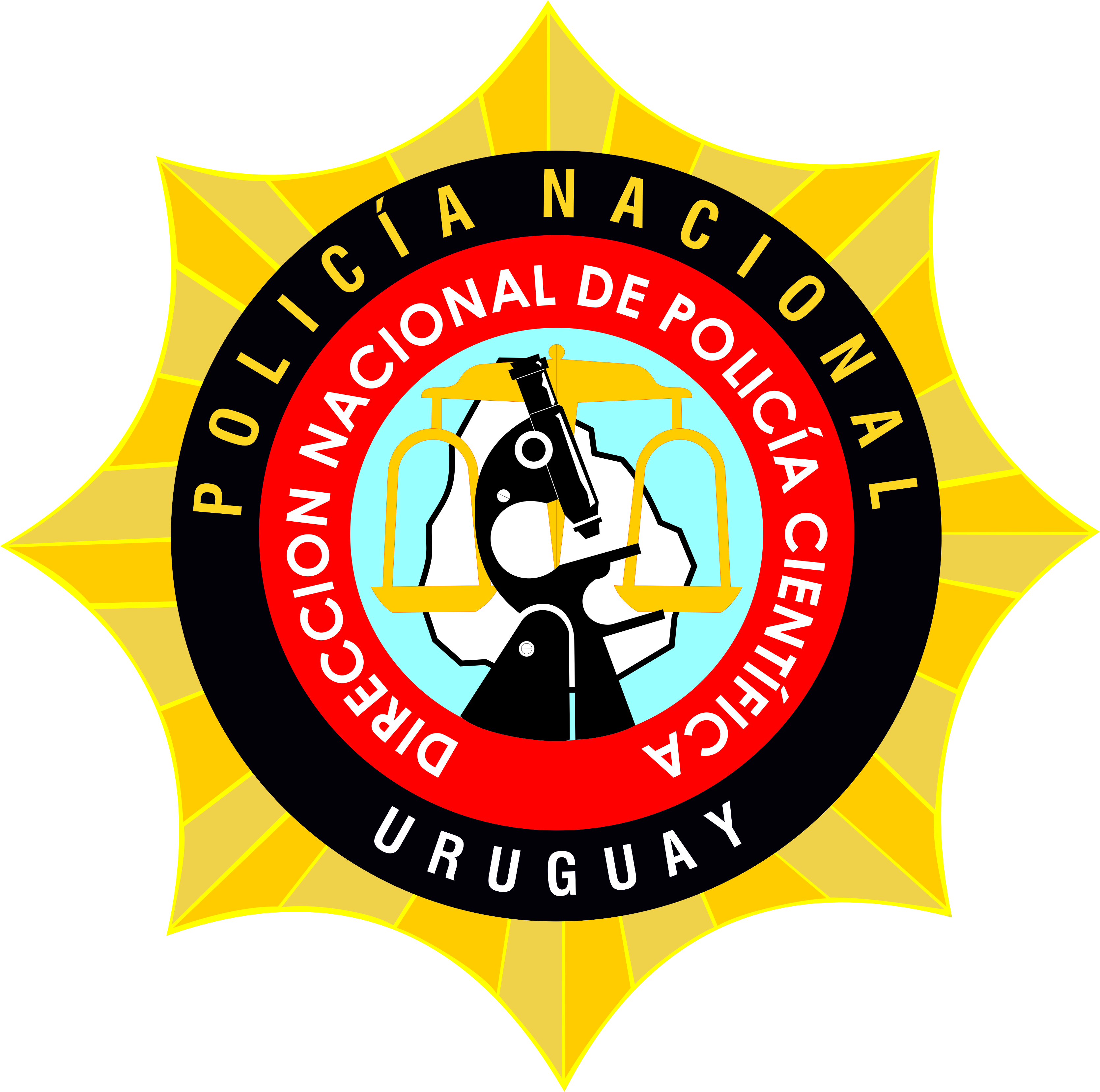 Dirección Coordinación Administrativa Departamento de ComprasANEXO II – ANTECEDENTESLICITACIÓN ABREVIADA Nº 5/2022CLIENTE (Razón Social de la empresa donde se prestó el servicio):ADJUDICATARIO (Razón Social de la empresa que se presenta al llamado):Antecedentes con organismos públicos de servicios idénticos al solicitado:Debe ser completado por clientes estatales, deberá indicar el procedimiento (Compra Directa, Concurso de Precios, Compra por Excepción, Licitación Abreviada, Licitación Pública) y año del mismoTELÉFONO DE CONTACTO:E-MAIL:FIRMA:ACLARACIÓN DE FIRMA: PROCEDIMIENTODETALLE DEL SERVICIO PRESTADOCONFORMIDAD (SI – NO)